Häverödals SK Skidskyttesektions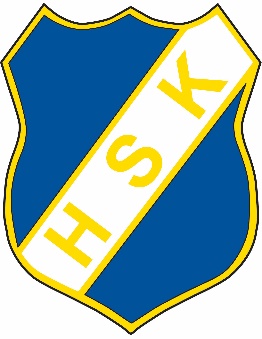 VERKSAMHETSPLAN och MÅL för 2023Samt VISION för 2028Verksamhetsplan och mål för 2023Ett mål är att fortsätta vidareutveckla skidskyttevallen med omkringliggande områden, med bl.a. ett speakertorn, läktare och ett plank mot grillplatsen.Vi vill även fortsätta utbilda våra tränare, föräldrar och ungdomar. Vi avser att ordna kurser inom olika områden t.ex. i vapenvård för klubbens föräldrar/ungdomar för att ge dem stöd i hur vapnen ska vårdas för att fungera optimalt och hålla länge.Gällande rekrytering så vill vi lägga fokus på att säkerställa att klubbens aktiva barn, ungdomar, juniorer, seniorer och tränare vill fortsätta vara med i klubben framöver och ge dem bra möjligheter till personlig utveckling.Vision till 2028Att se över vår anläggning och våra byggnader och säkerställa att de är ändamålsenliga med vår verksamhet, både för träning och tävling.Vi vill jobba för att i framtiden kunna arrangera större tävlingar.Att aktivt vara delaktiga i HSK:s projekt (bl.a. maskingarage) samt starta igång aktiviteter för att anlägga ett utegym.Utveckla ”Jättelångt” till ett större arrangemang, så att det kan bli vår största inkomstkälla.